Публичный отчёт директора школы МОУ «Нижнедобринская СОШ «Жирновского района Волгоградской области по итогам 2011-2012 учебного годаУважаемые учителя, родители!Предлагаем вашему вниманию Открытый информационный доклад, в котором представлены результаты деятельности школы за 2011-2012 учебный год. В докладе содержится информация о том, чем живет школа, как работает, какие у нее потребности, чего она достигла.Публикация открытого отчета становится для школы обычной деятельностью. И все более очевидным становится тот факт, что активными участниками образовательного процесса должны стать те, кто имеет прямое отношение к жизни школы: родители, социальные партнеры и все, кому не безразлично, чем живет школа. Знакомство с отчетом позволит каждому получить интересующую информацию и осознать свою роль в развитии школы, получив основание для продолжения сотрудничества.Материально-техническое обеспечение школыШкола по многим параметрам отвечает современным требованиям. Школа уютная. Ежегодно проводится косметический ремонт. Имеются акты готовности школы к новому учебному году. В школе поддерживается чистота, своевременно осуществляется влажная уборка помещений, соблюдается режим проветривания. Начиная с 2009 года, школа значительно улучшила свое техническое и материально-техническое состояние.Для обеспечения безопасных условий всех участников образовательного процесса проделана определенная работа: установлена АПС, для экстренного вызова сотрудников полиции «Тревожная кнопка» В столовой ежегодно обновляется кухонная посуда. По программе модернизации Российского образования закуплены и установлены водонагреватель, трехсекционные моечные ванны, два металлических стола. Для создания комфортных условий пребывания в школе на первом этаже в двух начальных классах для обучающихся созданы уголки отдыха.Особая гордость – это наши теплые туалеты, у мальчиков даже с писуаром.Для эффективного применения на уроках мультимедийных программ и электронных учебников в школе имеется 5 мультимедийных проекторов. Школа подключена к сети Интернет, функционирует кабинет информационных технологий, который оснащен:7 компьютерами последнего поколенияИнтерактивной доскойСканеромПрослеживается положительная динамика изменений материально-технического состояния школы. Учреждение располагает учебно-материальной базой, необходимой для осуществления образовательного процесса на основе информационно-коммуникационных технологий, развивает и модернизирует её. Недостаточна  база для лабораторных и практических  работ по предметам химия, физика, биология. Мало спортивного оборудования. На днях мы получим по программе модернизации спортивный козел, спальные мешки для занятия туризмом. В течение учебного года спортивный зал обогатился спортивными ковриками, туристической обвязкой, мячами и метательными гранатами. На балансе школы имеются станки для школьных мастерских, но нет достойного помещения. Этим летом мы, сломав перегородку между двумя небольшими кабинетами, установили станки для обработки древесины и металла. В данный момент ведутся работы по подключению и наладке станков. В отсутствие школьных мастерских ребята тоже не скучали, занимались увлекательным делом. Для них были закуплены выжигатель и электролобзики. Творческий процесс вы можете наблюдать на слайде.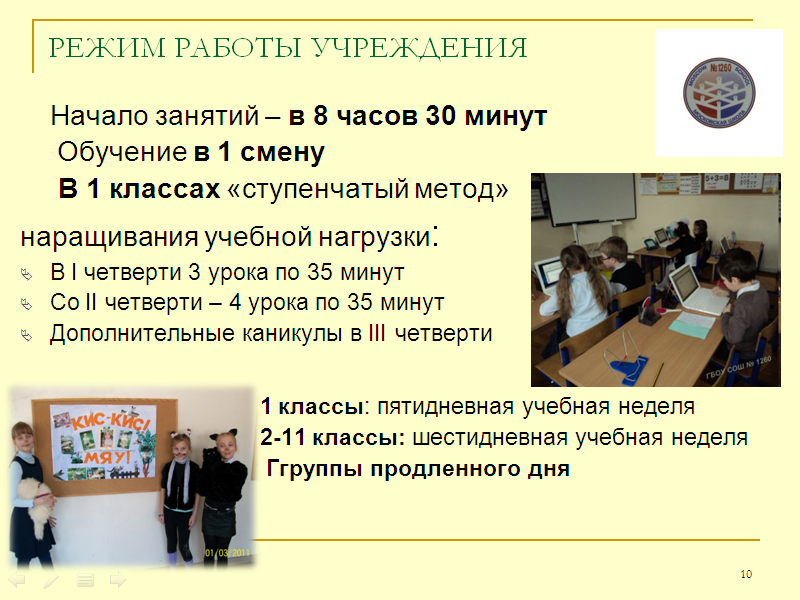 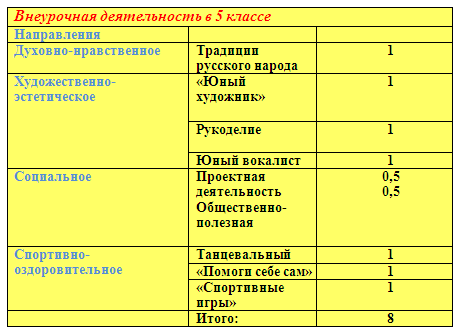 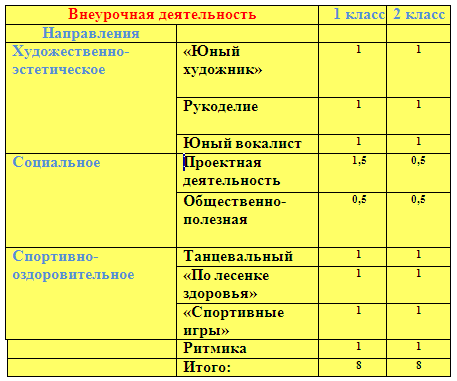 Внедрение ФГОС в начальное общее образованиеС первого сентября 2011 года все первые классы России начали жить по новому образовательному стандарту (ФГОС). По этому стандарту первоклассники будут учиться не только читать, писать и считать, но и слушать, понимать, объяснять друг другу и сотрудничать. Учиться им станет интереснее, а уставать они будут меньше. Одним из основных средств достижения поставленных целей, является внедрение и активное использование современных образовательных технологий.Образовательная деятельностьСозданная адаптированная педагогическая система максимально благоприятствует условиям для умственного, нравственного, эмоционального и физического развития каждого ребёнка. Главной целью образовательного учреждения является создание образовательной среды, где высокое качество образования сочетается с педагогически грамотным учетом возможностей каждого ребенка, где обеспечиваются условия развития способностей каждого ученика, его социальная адаптация к сегодняшней жизни. Школа функционирует с 1966 года, в ней работает мобильный коллектив единомышленников, где каждый имеет возможность для самовыражения, выбора оптимальных форм и методов обучения и воспитания, использования инновационных методик и технологий в организации учебно-воспитательного процесса. Педагогический коллектив школы состоит из 21 педагога. Из них 4 имеют высшую категорию, 8 – первую категорию, средний возраст педагогического коллектива – 42 года.В школе работают педагоги, среди которых есть Победитель Гранда губернатора Волгоградской области Романова С.В., отличник народного просвещения Шигаева В.Ф., 7 – награждены почетными грамотами Министерства. Все учителя – педагоги-энтузиасты своего дела, которых отличает хорошее знание предмета, требовательность к себе и другим, любовь к детям и профессии. Среди них: 5-входят в состав комиссий по проверке олимпиад:Светличная Г.В.Костычева Н.В.Романова С.В.Рогожина Е.В.Цыбизова И.М.Светличная Г.В. входит в состав районного методсовета.Цыбизова И.М. и Светличная Г.В. участвуют в составе комиссии по комплексной проверке школ.Все наш преподаватели соответствуют следующим принципам личности педагога:Высокий уровень самоуважения, мастерства;Высокий личностный потенциал;Знание возрастных особенностей ребенка;Владение навыками конструктивного взаимодействия:уважение ученика;искренности.Стратегической целью воспитательной работы педагогического коллектива школы является: создание благоприятных условий для становления духовно-нравственной, творческой, деятельной, самостоятельной, развивающейся, здоровой личности, способной к успешной социализации в обществе и активной адаптации на рынке труда.Приоритетные направления нашей работы:патриотическое;физкультурно-оздоровительное;познавательное;самоуправлениевзаимодействиедосуговоеВ каждом месяце работа велась по конкретному направлению и была распределена следующим образом:Сентябрь – «По дороге знаний»Октябрь – «Осеннее разноцветье»Ноябрь – «Умным быть модно»Декабрь – «Новогоднее волшебство»Январь – «Без наук как без рук»Февраль – «Сыны Отечества»Март – «Отнесемся ко всему творчески»Апрель – «Здоровое поколение»Май – «Поклонимся великим тем годам»Воспитательная работа в школе планируется по тематическим месяцам через КТД. Такая структура воспитательной работы позволяет охватить всех учащихся школы, исходя из их склонностей и интересов, способствует всестороннему развитию личности каждого ребенка.Одним из важнейших направлений работы школы является сохранение здоровья школьников.В школе уже третий год работает Программа по здоровьесбережению и пропаганде здорового образа жизни среди учащихся «Ступеньки здоровья», целью которой являлось создание наиболее благоприятных условий для сохранения и укрепления здоровья учащихся, формирования у школьников отношения к здоровому образу жизни как к одному из главных путей в достижении успехаКаждым классным руководителем разработан и реализован комплекс мер по охране и укреплению здоровья детей, включающий в себя организацию и проведение каникулярного отдыха детей, инструктажей по правилам техники безопасности, мероприятий по профилактике частых заболеваний учащихся, детского травматизма на дорогах, наркомании, токсикомании, табакокурения, встреч родителей и детей с представителями правоохранительных органов, медработниками, экскурсий и походов, участие коллектива класса в  спортивных, внутришкольных мероприятиях.В школе функционируют спортивные секции: волейбольная, баскетбольная; туристический кружок – с целью приобщения детей к здоровому образу жизни.Ребята принимали активное участие в школьных, районных, зональных соревнованиях. Результаты соревнований представлены в таблице:В школе целенаправленно ведется работа по профилактике детского дорожно-транспортного травматизма. Каждую третью неделю месяца проводятся  классные часы и беседы  по правилам дорожного движения, поведения на дорогах, в транспортных средствах.В сентябре-месяце прошел традиционный конкурс «Безопасное колесо» для учащихся 2-7 классов. В районном конкурсе агитбригад «Светофор» наши ребята (Талагаева В, Богданова В, Новикова А, Луночкина А, Новиков А, Цыкина А, Алексеенко Т.) заняли 3 местоУчастие в районном конкурсе «Безопасное колесо» принесло нам общекомандное третье место. В творческом конкурсе «Вместе за безопасность дорожного движения» наши ребята (Алексеенко Т– 5 класс, Рогожин Р– 5 класс, Ашнина У – 5 класс, Леляков И. – 5 класс) заняли 1 место. Алексеенко Т. заняла 1 место в номинации «Фигурное вождение велосипеда велосипеда».В июне в школе работал лагерь дневного пребывания (руководитель – Романова Н.В.). Посещало лагерь 25 учащихся. Летний пришкольный лагерь с дневным пребыванием является, с одной стороны, формой организации свободного времени детей разного возраста, пола и уровня развития, с другой, - пространством для оздоровления, развития художественного, технического, социального творчества ребенка.Целью работы лагеря является создание благоприятных условий для укрепления здоровья и организации досуга учащихся во время летних каникул, развития творческого и интеллектуального потенциала личности, ее индивидуальных способностей и дарований, творческой активности с учетом собственных интересов, наклонностей и возможностей.В сентябре-месяце проходила предметная неделя, посвященная экологическому воспитанию учащихся. В конкурсе икебан, поделок из природного материала, ставшем традиционным в нашей школе, ребята, как обычно, проявили фантазию и находчивость.В течение года были организованы и проведены операции «Сухой лист», «Самый чистый кабинет», регулярно приводили в порядок территории, закрепленные за классами в школе и на пришкольном участке, в летний период- уход за клумбами. Выпускники 9 и 11 классов под руководством Н.В.Костычевой посадили из сосенок аллею выпускников, но в этом году и мы столкнулись со случаями вандализма – много деревьев и цветов было просто выдернуто. Перед нами встала очередная задача – ограждение школы по всему периметру. Направленность нравственность и патриотизм.Одним из важнейших направлений воспитательной работы в школе является нравственно-патриотическое воспитание. Целью данного направления ВР является формирование гражданско-патриотического сознания, развитие чувства сопричастности к судьбе Отечества, сохранение и развитие чувства гордости за свою страну.Традиционно были проведены следующие мероприятия:День воинской славы – Сталинградская битваДень Защитника ОтечестваДень КосмонавтикиДень борьбы с наркоманиейДень ПобедыВечер встречи с выпускникамиСамое зрелищное мероприятие «Смотр строя и пени». В школе прошли тематические классные часы, литературно-музыкальная композиция ко Дню вывода войск из Афганистана, мероприятия ко дню Юного Героя-антифашиста, общешкольная линейка к годовщине битвы под Сталинградом, Митинг, посвященный победе в ВОВ, в течение года систематически обновлялись стенды «Этот день в истории», «Школьный Эрмитаж» с творческими работами ребят.Мероприятия гражданско-патриотического направления способствуют воспитанию в наших детях высоких нравственных качеств: патриотизм, гражданственность, доброту, отзывчивость, благодарность, ответственность, чувство долга перед старшим поколением. В этом учебном году ребята со своими руководителями, Пехтелевой М.И. и Бусалаевой О.В., приняли участие в районном слете краеведческих музеев «История Детской организации», где Сидорова Н заняла 3 место в конкурсе экскурсоводов; с Бусалаевой О.В. в районном слете юных краеведов «Моя родословная», в котором ребята заняли общекомандное 3 место, 2 место в конкурсе выставок, Сидорова Н – 2 место в конкурсе «Эрудит», Новикова А – 3 место в конкурсе экскурсоводов. Косов А. под руководством Бусалаевой О.В. принял участие в районном конкурсе видеопрезентаций «200 дней и ночей Сталинграда», вошел в пятерку лучших. Фомина О.А. со своими ребятами приняла участие в конкурсах «История моей семьи в истории России» (Каптюрина А, Новикова А) «Краеведческие чтения» (Каптюрина А, Новикова А). Участие в митинге, в акциях «Трудовая вахта» (уход за памятниками), возложение гирлянд, цветов к могилам павших в войне – все это оставляет свой след в памяти о героях, отдавших свою жизнь за Родину.Раз в месяц в классах проводятся классные часы по нравственному воспитанию на различные темы.Направление «Интеллект»Интеллектуальное воспитание – это такая форма организации образовательного процесса, которая позволяет создать условия для совершенствования интеллектуальных возможностей каждого ребенка с целью подготовки его к успешной и самодостаточной жизнедеятельности.Средством достижения поставленной цели является система внеклассной работы по предметам, которая включает в себя такие мероприятия как:- предметные недели- внутришкольные олимпиады- конкурсы «Эрудит», «Ученик года»В течение учебного года проводились предметные недели. Традиционно прошел конкурс «Знайки» среди учащихся 2-4 классов, «Умки» – 5-8 классов. В младшем звене 1 место занял Кулапин Д, 2 место – Луночкина А, 3 – Каптюрина А., среди 5-8 классов – Косов Алексей – 1 место, Головков Е – 2, Назарова О, Сидорова Н – 3 место.В районном конкурсе «Самый умный» Сидорова Н заняла 4 место, отставая на 2 балла от третьего, Кулапин Денис занял 2 место.Направление «Мы и таланты»Важным звеном в системе воспитательной работы школы являлась система дополнительного образования. Целью дополнительного образования является выявление и развитие способностей каждого ребёнка, формирование свободной, физически здоровой, творчески мыслящей личности, обладающей прочными базовыми знаниями. Главной задачей школы является создание условий для реализации потребностей учащихся и их родителей в дополнительных образовательных услугах.В программе дополнительного образования максимально учтены запросы социума, а также необходимость развития информационной культуры учащихся. Значительно больше внимания уделено заботе о здоровье учащихся. В школе была грамотно спланирована работа кружков и секций:Прошедший учебный год принес много побед в творческих конкурсах.В ежегодном конкурсе «Рождественские звездочки» Карлашова Лиза стала обладательницей диплома лауреата 1 степени в своей возрастной группе, Червякова Л – 2 место, группа «Веселые ритмы» – 1 место. Еще в одном музыкальном конкурсе «Рождественские колокольчики2012» Карлашова Л заняла 2 место, Богданова В – 3 место, Агамалян А – диплом за участие.Ребята принимали участие в районном фестивале, посвященном 200-летию победы в Отечественной войне. Талагаева В., Руднев А., девочки 4 класса. Выступление наших ребят было на высоком уровне. Ребята радовали нас своим творчеством на вечере встречи с выпускниками. 25 мая после торжественной линейки Последнего звонка состоялось мероприятие «За честь школы» с выступлением «Вокальной студии».Занимается с нашими ребятами Петрухина Л.Н., благодаря ней в нашей школе так много талантливых «музыкальных» звездочек.Уже второй год в школе работает площадка «Школьное издательство», «Кораблик» – школьная газета для малышей 1-4 классов, «Эпицентр» – для учащихся 5-11 классов. Руководители экспериментальной площадки – Цыбизова И.М., Романова Т.К. и Фомина О.А. Благодаря активной работе руководителей и учащихся мы всегда в курсе того, что происходят в стенах школы. (анализ работы экспериментальной площадки прилагается)В этом году в очередной раз наши ребята принимали участие в областном фестивале презентаций учебных и педагогических проектов. Под руководством Фоминой О.А. Подудало О.В. Богданова В «Кулебяка», Сидорова Н 2Забытые блюда русской кухни», Федосеева Л, Костычева С «Модульное оригами», Коленченко Г «Квиллинг», Талагаева В, Журавлева Н «Дизайн пришкольного участка», Кравченко Ю, Кравченко к, Богданова ю «Значение молока в жизни человека».В практической районной олимпиаде по технологии Богданова В заняла 5 место, ФроловваП – 7 место, Кузуб И – 4 место, Кравченко Ю – 6 место.Приняли участие в районном фестивале «Юный кулинар» Богданова В, Сидорова Н, Глоба А.В районном конкурсе «Рукодельница» в номинации «Вязание крючком» – Назарова О. – 8 кл. заняла 3 место, «Вышивка крестом» – Новикова А. – 8 кл. – 3 место, «Вышивка гладью» – Сидорова Н. – 8 кл. – 3 место, «Бисероплетение» – Неганова А. – 8 кл. – 1 место, «Мягкая игрушка» – Богданова В. – 8 кл. – 3 место, «Вязание спицами» – Клевцова Н. – 8 кл. – 2 место, «Вышивка бисером» – Костычева С. – 8 кл. – 2 место, «Вышивка бисером» – Федосеева Л – 7 кл. – «Вышивка лентами» – Коленченко Г. – 8 кл – приняли участие в конкурсе.Благодаря учителю технологии Подудало О.В. наши девчонки покоряют на конкурсах жюри своим мастерством, талантом, творчеством!Под руководством Фоминой О.А. ребята приняли участие во Всероссийском конкурсе «Красота Божьего мира». Победителем муниципального этапа стала Коленченко Г – 8 класс, 2 место в младшей возрастной группе – Ашнина У, 2 место в средней возрастной группе – Дмитричкова И, 3 место в младшей возрастной группе Подсоленов Максим, участники – Сидорова Н, Назарова О, Косов А. Участники конкурса «Жители прекрасного болота» - Червякова В, Фомин М., Акимов Д, Дмитричкова И, Ашнина У, Ерещенко Е. Результатов конкурса пока нет.Работа с учащимися группы рискаЕсть у нас категория детей и родителей, которые находятся в группе рискаНавнутришкольном учете в этом учебном году стояло 5 человек, в комиссии по делам несовершеннолетних по Жирновскому району – 2 человека: Альбрехт В, Рыбакова А, (кража, бродяжничество), в ЕБД стоят на учете 2 семьи: Миловы, Альбрехт.Количество учащихся, стоящих на учете в ГНОднако, несмотря на все усилия в 2011-2012 году был значительный прирост количества учащихся «Группы риска». В следующем году надо акцентировать большее внимание на работе с родителями трудных детей. А классным руководителям регулярно отслеживать уровень воспитанности учащихся класса во внешнеповеденческом аспекте.Количество учащихся на начало учебного года составило 132 человек, на конец года 129 в 11 классах-комплектах. По ступеням образования картина такова:1-4 классы – 58 чел.5-9 классы – 59 чел.10-11 классы – 12 чел.Неуспевающих нет, исключений учащихся из школы нет, ученица первого класса Милова Вика оставлена на повторный год обучения по заявлению родителей.Работа всего коллектива направлена на формирование личности с развитым интеллектом и высоким уровнем культуры, адаптированной к жизни в динамических социально-экономических условиях, готовой и способной к самообразованию и саморазвитию. Традиционным видом работы является проведение предметных недель. Применяются  самые разнообразные методы и формы их проведения: конкурсы, олимпиады, КВН, интеллектуальные игры и марафоны, заседание  клуба знатоков. Проведение недель освещается в школьной газете.В 2011-2012 учебном году прошли школьные, зональные, районные туры олимпиад в 4-11 классах. Методические объединения занимались организацией олимпиад на школьном уровне, готовили победителей к участию в районном этапе.Результатыучастия учеников МОУ «Нижнедобринская СОШ»в районных олимпиадах в 2011-2012 учебном годуЖуравлева Наталья    2место по истории и физкультуре                                         3место по немецкому языку                                         5место по биологии                                         6место по математике и русскому языкуКосов Алексей              2место по истории                                         4место по биологии                                         5место  по немецкому языку, географииБогданова Юлия           2место по русскому  языку                                          4место по химии и обществознаниюЮст Мария                     4место по литературе                                           5место по обществознанию Алексеенко Алексей      6место по информатике Иванова Татьяна           5 место по информатике и физкультуреКаптюрина Анна           6место по русскому языку – 4классКулапин Денис               6место по математике – 4классПризовые места получили учащиеся, которых подготовили Пехтелева М.И. – 2 вторых места, Романова Т.К. – одно второе; Рогожина Е.В. – одно второе; Каурова С.В. – одно третье место.Анализ итоговой аттестации учащихся школы в 2011-2012 учебном годуРезультаты итоговой аттестацииучащихся 9 классаКачество знаний – 18%. Низкое, но это объяснимо особенностью класса. Всех лучше сдали экзамены Косов А. и Фролова П. Они подтвердили свои отличные знания. Успеваемость 100%. Максимальный балл набрал Косов А. по обществознанию. Наибольший средний балл получен по обществознанию и русскому языку. Альбрехт В. прошел аттестацию в щадящем режиме. Из 11 девятиклассников – 4 придут в 10 класс, 5 человек поступили в нефтяной техникум, 2 – в училище.Последние годы учащиеся 11 класса нашей школы проходят итоговую аттестацию в форме и по материалам ЕГЭ, поэтому в план по подготовке выпускников к итоговой аттестации были включены вопросы по подготовке к ЕГЭ. В процессе подготовки к итоговой аттестации были проведены консультации и собрания для родителей и учащихся 9, 11 классов, на которых их ознакомили с Положением о проведении государственно (итоговой) аттестации, разъяснили особенности сдачи экзаменов в форме ЕГЭ. И проведения ГИА-9 в новой форме. Далее были собраны заявления учащихся о выборе предметов и составлено расписание итоговой аттестации и консультаций.Учащиеся школы сдавали экзамены по 6 предметам: русский язык, математика, обществознание, биология, физика, химия. Один учащийся не преодолел порог успешности по математике и один по физике.Результатыитоговой аттестации в форме ЕГЭ учащихся 11классаМаксимальный балл по школе (79) показала учащаяся Богданова Юлия по русскому языку, учитель Романова Т.К. Средний балл по предметам тоже хороший.Задачи на предстоящий учебный год1. Создание условий для развития творческих способностей учащихся;2. Создание условий для развития творческого потенциала учителей;3. Создание условий для полноценного физического развития детей;4. Продолжить работу по пропаганде здорового образа жизни;5. Привлекать детей и родителей к участию в социально значимых проектах, акциях, чтобы способствовать развитию гражданской инициативы, ответственности;6. Повышать воспитательный потенциал семьи.№п/пСоревнованияУчастникиМесто1Осенний кроссРогожин Р – 2 место Ковалев Д – 3 место, Леляков И – 1 место Журавлева Н – 2 место4 место2Настольный теннис2 место3Волейбол (девушки)3 место4Волейбол (юноши)3 место5Допризывная молодежь6ЧетырехборьеИванова Т – 3 место за метание гранаты, 2 – за толкание ядра2 место7Легкая атлетика3 место8Туристический слетМладшая возрастная группа3 местоЖуравлева Н – 2 место в олимпиаде по физкультуре, иванова Т, Богданова В – 5 местоЖуравлева Н – 2 место в олимпиаде по физкультуре, иванова Т, Богданова В – 5 местоЖуравлева Н – 2 место в олимпиаде по физкультуре, иванова Т, Богданова В – 5 место№п/пХудожественно-эстетического направления1Вокальная студия2Солисты3Юный художник4Юный редактор5Школьное издательство6Историческое краеведение7Туристический8Поиск9За страницами учебника обществознания10Цветоводство11Занимательная химия12Готовимся к ГИА по физике13Секция по волейболу14Секция по баскетболу15Рукодельница16Ритмика17За страницами учебника биологии18Готовимся к ГИА по географииГод2002/032003/042004/052005/062006/072007/082008/092009/102010/112011/12Кол-во учащихся109109674565№Ф.И.О.Русский42Математика34Обществозна-ние40География33Биология401.Агамалян Армине24\312\331\425\42.Альбрехт Валерий 33В щадящем режимеВ щадящем режимеВ щадящем режиме3.Давыдов Анатолий 26\312\328\421\44.Иванов Александр 24\38\318\313\35.Косов Алексей 40\522\540\531\56.Крашенинников Михаил24\39\328\422\47.Ларин Павел28\411\328\415\38.Толкачев Андрей 28\49\321\316\39.Усастый Александр Алексеевич29\413\331\421\410.Фролова Полина Антоновна40\525\538\534\511.Шишкин Александр Игоревич21\311\322\317\3Итого:11111064Средний балл28,4\3,713,2\3,428,5\3,920,5\3,823\3,8№Ф.И.О.Русский 31.05 (36)Математика 07.06 (24)Обществознание 13.06Химия 04.06Биология28.05 (36)Физика13.061.Алексеенко Алексей Валерьевич5052502.Богданова ЮлияАлексеевна79636876703.Иванова Татьяна Сергеевна491553594.Кравченко Ксения Алексеевна3724395.Кравченко Юлия Алексеевна4240456.Плешаков Илья Петрович51524562437.Решетов Александр Дмитриевич41208.Руднев Алексей Сергеевич54529.Соковикова Екатерина Андреевна4015Итого:995+1132+1Средний балл5042,3507663,6